Lochranza Field Centre Site Specific Risk Assessment: Lochranza to Catacol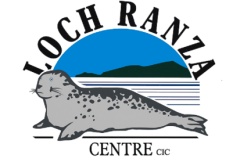 Date: 22/01/2019Completed By: Stuart BlakeWhere Hazards have been identified as Generic to all activities the controls are specified within the Generic Instructing StandardsWhere Hazards have been identified as Generic to all Lochranza Field Studies activities the controls are specified within the Generic Off Lochranza Local Operating Area Risk AssessmentWhere Hazards have been identified as Generic to all coastal and beach Field Studies the controls are specified within the Generic Risk Assessment: Study - Coastal and Beaches(Key:  1-7 = Low Risk; 8-15 = Medium Risk; 16-25 = High Risk)Endorsed for Lochranza Centre CIC by Stuart Blake, DirectorDate: 22/01/2019Hazards      (please specify)Existing Control Measures(please specify if present)Residual Risk Level(Insert values and multiplescore : see key )Residual Risk Level(Insert values and multiplescore : see key )Residual Risk Level(Insert values and multiplescore : see key )LowMedHighCaves and under cliffs, injury from falling rocksHard hats to be worn near overhanging or cliff foot locations3x2 = 6Debris on the Beach, injury caused by coming into contact with dumped munitions.Students warned if MOD ordnance warnings are issued. Tutors to brief the group on hazards and keep them away from debris where possible (eg phosphorous flares).4x1 = 4Sea Defences. Injury to individuals from falling off/ walking on sea defences.Tutors to brief group on risks and maintain group control at all times.2x1 = 2Throwing stones. Injury to individuals from thrown stones.Tutors to brief group on the dangers of throwing stones. If throwing stones is allowed ensure that the group are parallel to the sea and a safe distance from one another and the sea.3x2 = 6Injury caused by the use of Geological Hammers or Acid Bottles.Geological hammers are not to be used in the field. When Acid Bottles are required they will be carried by the tutors or visiting staff at all times. Tutors and visiting staff will closely supervise their use by students. Acid bottles must be returned to chemical store.2x1 = 2